Dear <patient name>									<Date>We’d like to help you manage your health and medicines.We want to support you in managing your high blood pressure.  To do this we need you to read this letter and attend a free consultation with your community pharmacy (chemist).  This is in addition to the routine reviews offered by other members of our team such as your nurse, GP, surgery pharmacist and/or hospital.We are all here to support you and help with any concerns that you might have. Please remember the following: If you have any concerns about your medicines, raise these with one of the healthcare professionals.  It’s OK to ask.Please let us know if you are having difficulties in taking your medicines as prescribed. Please attend your annual review appointment at the GP practice to have an annual check-up and discuss any issues related to your medicines and health. Attending the community pharmacy review will provide you with additional support.Ensure you maintain a healthy lifestyle.  For more information on staying healthy and making better choices see:Healthy Hearts     www.westyorkshireandharrogatehealthyhearts.co.uk Change for Life    www.nhs.uk/change4life  Live Well              www.nhs.uk/live-wellYour blood pressureCurrent blood pressure medicines:<insert drug names><insert first prescribed date>What to do next?Please take this letter to your usual community pharmacy (chemist) to arrange an appointment for a Medicines Use Review.A Medicines Use Review (MUR) is a free NHS service offered through your community pharmacy to help you get the most out of your medicines.  The consultation will include a conversation about all your medicines, including the ones you take for your blood pressure.  In the review the pharmacist will:Discuss how you are using your medicines and any day to day issues you have using them.Check you understand why you take each medicine and explain this if you are unsure. See if you are experiencing side effects and advise how these could be reduced.Your pharmacist can also give you lifestyle advice to help you to manage your conditions better as well as suggesting where you can get further support.The Medicines Use Review will be undertaken in a private consultation room.It is important that you remember to bring all your medication to the appointment with the pharmacist including any inhalers, creams and any medications/supplements you buy yourself.If you would like further information about this free review, please speak to your pharmacist, GP or nurse. Yours sincerelyOn behalf of Dr XX and Partners at XX SurgeryINFORMATION FOR COMMUNITY PHARMACYDear PharmacistThis patient is prescribed medication for hypertension (high blood pressure) and would benefit from a Medicines Use Review.Please arrange a mutually convenient time for this patient to attend the Pharmacy for this service.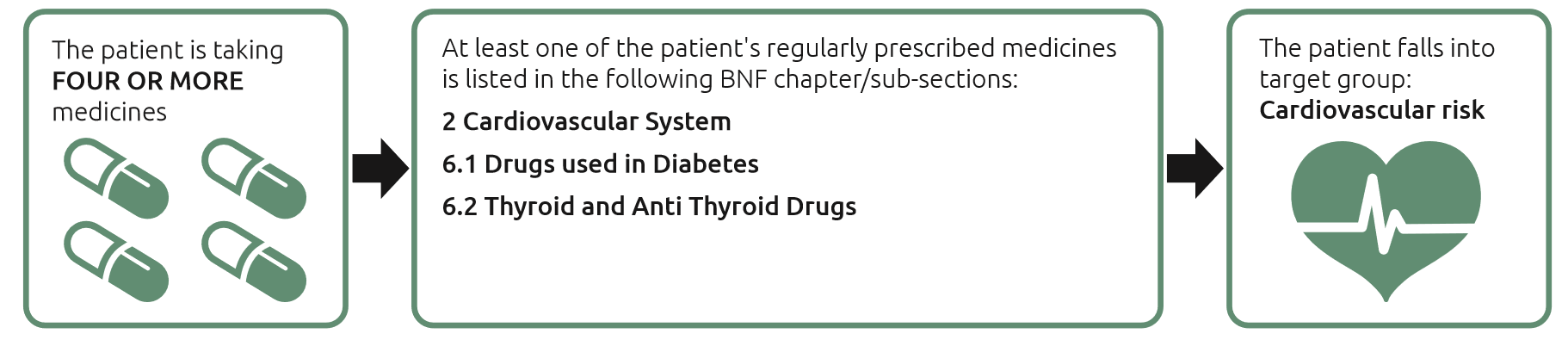 Patient NameHouse number and street nameTownPostcodeNHS Number:	Ref: MUR referral letterPrescriber’s nameSurgery NameStreet NameTownPostcodeContact tel numberTarget blood pressure<insert><insert date>Current blood pressure<insert><insert date>